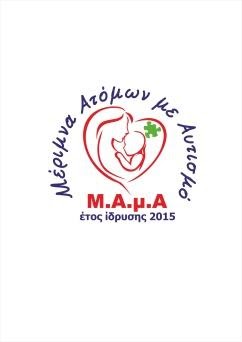 Μέριμνα Ατόμων με ΑυτισμόΚδαπμεΑΜ.Α.μ.ΑΗμαθίωνος 2Βέροια,τκ 59131Τηλ.6974484968ΔΕΛΤΙΟ ΤΥΠΟΥΗ Μέριμνα Ατόμων με Αυτισμό (Μ.Α.μ.Α) ,με αφορμή την παγκόσμια ημέρα ευαισθητοποίησης για τον αυτισμό, διοργανώνει επιστημονική βιωματική ημερίδα με θέμα:‘ΔΙΑΠΕΡΝΩΝΤΑΣ ΤΗΝ ΟΜΙΧΛΗ ΤΟΥ ΑΥΤΙΣΜΟΥ-ΔΙΑΧΕΙΡΙΣΗ ΚΑΘΗΜΕΡΙΝΩΝ ΠΡΟΚΛΗΣΕΩΝ’ΗΜΕΡΟΜΗΝΙΑ ΔΙΕΞΑΓΩΓΗΣ: ΣΑΒΒΑΤΟ 04/04/2020ΤΟΠΟΣ:ΕΠΙΜΕΛΗΤΗΡΙΟ ΗΜΑΘΙΑΣΩΡΕΣ :09:30-14:30Συνδιοργανωτής : Επιμελητήριο Ημαθίας Με την υποστήριξη του Ιατρικού Συλλόγου Ν.ΗμαθίαςΕΙΣΗΓΗΤΕΣ ΗΜΕΡΙΔΑΣ- Τίτλοι εισηγήσεωνΑθανασοπούλου Ευαγγελινή,      Ψυχίατρος Παιδιών-Εφήβων, Διευθύντρια Ε.Σ.Υ.,          Υπεύθυνη του Κοινοτικού Κέντρου Ψυχικής Υγείας            Παιδιών και Εφήβων                Γ.Ν. ‘Γ. ΠΑΠΑΝΙΚΟΛΑΟΥ’  (ΚοΚεΨΥΠ-Ε) ΤΙΤΛΟΣ ΕΙΣΗΓΗΣΗΣ:ΤΟ ΠΑΙΔΙ ΚΑΙ Ο ΕΦΗΒΟΣ  ΣΤΟ         ΦΑΣΜΑ ΤΟΥ ΑΥΤΙΣΜΟΥ ΚΑΙ Η ΟΙΚΟΓΕΝΕΙΑ-ΖΗΤΗΜΑΤΑ ΔΙΑΓΝΩΣΗΣ-ΣΥΜΒΟΥΛΕΥΤΙΚΗΣ –ΕΝΔΕΙΞΕΙΣ ΦΑΡΜΑΚΟΘΕΡΑΠΕΙΑΣΔρ Ι. Βογινδρούκας,Λογοπεδικός, MA, Pgr. Dipl., PhDΤΙΤΛΟΣ ΕΙΣΗΓΗΣΗΣ :ΕΝΙΣΧΥΟΝΤΑΣ ΤΗΝ ΕΠΙΚΟΙΝΩΝΙΑ ΣΤΑ ΑΤΟΜΑ ΜΕ ΑΥΤΙΣΜΟΝίκος Τριανταφυλλίδης, Εργοθεραπευτής, S.I-NDT                ΤΙΤΛΟΣ ΕΙΣΗΓΗΣΗΣ:ΔΙΑΤΑΡΑΧΕΣ ΑΙΣΘΗΤΗΡΙΑΚΗΣ      ΕΠΕΞΕΡΓΑΣΙΑΣ-ΤΙ ΕΙΝΑΙ ΠΩΣ ΕΚΔΗΛΩΝΟΝΤΑΙ-ΣΤΡΑΤΗΓΙΚΕΣ ΑΝΤΙΜΕΤΩΠΙΣΗΣ ΣΤΟ ΣΧΟΛΙΚΟ ΠΕΡΙΒΑΛΛΟΝ ΚΑΙ ΣΤΟ ΣΠΙΤΙΗ  ημερίδα απευθύνεται σε επαγγελματίες ψυχικής υγείας, φοιτητές ,εκπαιδευτικούς, δασκάλους νηπιαγωγούς ,καθηγητές ,γιατρούς ,ειδικούς θεραπευτές που ασχολούνται με το Φάσμα του Αυτισμού και σχεδιάζουν να συμπεριλάβουν διάφορες παραμέτρους στο πλάνο παρέμβασης  και σε γονείς που επιθυμούν να πληροφορηθούν σχετικά με τις τρέχουσες πρακτικές του φάσματος.Κόστος συμμετοχής:15 ευρώ*τα χρήματα θα αποταμιευθούν στον ‘Κουμπαρά της Αγάπης’ του συλλόγου μας προκειμένου να δημιουργηθεί πρωινή  δομή φιλοξενίας για άτομα του φάσματος.ΔΙΑΔΙΚΑΣΙΑ ΕΓΓΡΑΦΗΣ:Αποστολή προσωπικών στοιχείων ,όνομα επώνυμο, email,τηλ.επικοινωνίας  στο email της γραμματείας μας         grammateiamama@gmail.com μαζί με το          αποδεικτικό τραπεζικής κατάθεσης.ΑΙΤΙΟΛΟΓΙΑ ΚΑΤΑΘΕΣΗΣ:ΗΜΕΡΙΔΑ 2020 Κατάθεση ποσού (15 ευρώ) στον ακόλουθο τραπεζικό λογαριασμό της Τράπεζας ΠειραιώςGR 3501715960006596139934433ΑΠΑΡΑΙΤΗΤΗ Η ΑΝΑΓΡΑΦΗ ΤΟΥ ΣΥΜΜΕΤΕΧΟΝΤΟΣ ΣΤΗΝ ΑΠΟΔΕΙΞΗ ΤΗΣ ΤΡΑΠΕΖΑΣ.ΑΚΥΡΩΣΕΙΣ ΔΕΝ ΓΙΝΟΝΤΑΙ ΔΕΚΤΕΣ ,ΜΟΝΟ ΑΝΤΙΚΑΤΑΣΤΑΣΗ ΟΝΟΜΑΤΟΣΗ εγγραφή σας είναι έγκυρη αφού λάβετε μήνυμα επιβεβαίωσης από τη γραμματεία μας.Σε περίπτωση που έχετε στείλει το αποδεικτικό κατάθεσης και δεν έχετε λάβει email επιβεβαίωσης μετά το πέρας δύο ημερών, παρακαλούμε επικοινωνήστε  με το τηλ της γραμματείας μας  στα τηλέφωνα 6974484968 και 6978660540 ώρες 9:00-14:00 και 17:00-20:30Υπεύθυνη γραμματείας Κότελη Σταυρούλα *Περιορισμένος αριθμός θέσεων.Απαραίτητη η κράτηση θέσης*Μετά την ολοκλήρωση  της ημερίδας θα δοθούν βεβαιώσεις παρακολούθησης.*Το πρόγραμμα της ημερίδας θα αναρτηθεί σύντομα στον ιστότοπο του συλλόγου μας (www.mamaver.gr) , στη σελίδα μας στο facebook:ΜΑμΑ και θα σας αποσταλλεί και στο email σας.Με εκτίμηση το Δ.Σ του συλλόγου Μέριμνα Ατόμων με Αυτισμό